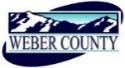 PUBLIC NOTICE is hereby given that the Board of Commissioners of Weber County, Utah will hold a regular commission meeting in the Commission Chambers of the Weber Center, 2380 Washington Boulevard, Ogden, Utah, commencing at 10:00 a.m. on Tuesday, the 12th day of February, 2019.  The agenda for the meeting consists of the following: A.	Welcome – Commissioner JenkinsB. 	Invocation –  Rick Grover C.	Pledge of Allegiance – Lynn TaylorD.	Thought of the Day – Commissioner FroererE.	Public Comments (Please limit comments to 3 minutes)F.	Consent Items 1.	Request for approval of warrants #1691-1698 and #436374-436593 in the amount of $2,493,917.08.	2.	Request for approval of purchase orders in the amount of $166,991.32.	3.	Request for approval of minutes for the meeting held on February 5, 2019.	4.	Request for approval of new business licenses.	5.	Request from the Purchasing Department for approval to surplus office equipment. 	6.	Request from the Weber County Fleet Department for approval to surplus road equipment and vehicles.	7.	Request for approval of a Retirement Agreement by and between Weber County and Klint Anderson.G.	Action Items 1.	Request for approval of a resolution of the County Commissioners of Weber County appointing members to the Weber County Fair Advisory Board.	Presenter: Ashton Wilson 2.	Request for approval of amendments to Travel Policy 9.1.	Presenter: Lynn Taylor3.	Request for approval of a contract by and between Weber County and GeoStrata for Geotechnical Engineering and Geologic Services for 782 Franklin Street.	Presenter: Braden FelixH.	Public Hearing	1.	Request for a motion to adjourn public meeting and convene public hearing.	2.	A public hearing to consider and take action on a request to amend the Weber County Zone Map by 				realigning the O-1 and RE-15 boundary along the western edge of The Highlands at Wolf Creek Phases 				one and five, and to approve a rezoning ordinance.		Presenter: Felix Lleverino	3.	Public Comments (Please limit comments to 3 minutes)	4.	Request for a motion to adjourn public hearing and reconvene public meeting.	5.	Action on public meeting. 	I.  	Commissioner Comments J.             AdjournCERTIFICATE OF POSTINGThe undersigned duly appointed Executive Coordinator in the County Commission Office does hereby certify that the about Notice and Agenda were posted as required by law this 8th day of February 2019.		___________________________							Shelly HalacyIn compliance with the Americans with Disabilities Act, persons needing auxiliary services for these meetings should call the Weber County Commission Office at 801-399-8405 at least 24 hours prior to the meeting. This meeting is streamed live. To see attached documents online click on highlighted words at: www.co.weber.ut.us/Agenda/index.php   